INTEGRACIÓN DE COMISIONES EDILICIAS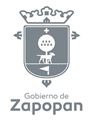 Gobierno Municipal Zapopan 2015-2018(En los términos de lo establecido por el Artículo 38 y el Cuarto Transitorio del Reglamento del Ayuntamiento de Zapopan, Jalisco)
Las últimas modificaciones se dieron en la Sesión Ordinaria celebrada el 24 de abril de 2018.MODIFICACIONES DE LAS COMISIONES COLEGIADAS Y PERMANENTESGobierno Municipal Zapopan 2015-2018INTEGRACIÓN DE COMISIONES TRANSITORIASGobierno Municipal Zapopan 2015-2018(En los términos de lo establecido por el Artículo 60 del Reglamento del Ayuntamiento de Zapopan, Jalisco)
NºComisiónPresidenteIntegrantesConformaciónIDerechos Humanos e Igualdad de GéneroTzitzi Santillán HernándezCarlos Gerardo Martínez Domínguez8 Elizabeth Ramírez González8Luis Enrique García Jaramillo8Zoila Gutiérrez AvelarAlejandro Pineda ValenzuelaDiedra González Free81-Presidente6-IntegrantesIIDesarrollo Social y HumanoKarina González Diaque8Taygete Irisay Rodríguez González8Tzitzi Santillán HernándezCarlos Gerardo Martínez Domínguez8 Myriam Paola Abundis VázquezErika Eugenia Félix ÁngelesFaustino González Figueroa8Manuel Sierra Camarena81-Presidente7-IntegrantesIIIDesarrollo RuralErika Eugenia Félix Ángeles Salvador Rizo CasteloTaygete Irisay Rodríguez González8Faustino González Figueroa8Carlos Gerardo Martínez Domínguez8 Jesús Oswaldo Vega Cerros8Gustavo Covarrubias Arregui81-Presidente6-IntegrantesIVDesarrollo UrbanoFaustino González Figueroa8Diedra González Free8Carlos Gerardo Martínez Domínguez8 Elizabeth Ramírez González8Luis Enrique García Jaramillo8Alejandro Pineda ValenzuelaSalvador Rizo Castelo1Gustavo Covarrubias Arregui81-Presidente7-IntegrantesVEcologíaMichelle Leaño AcevesJosé Flores TrejoAlejandro Pineda ValenzuelaZoila Gutiérrez AvelarCarlos Gerardo Martínez Domínguez8 Jesús Oswaldo Vega Cerros8Elizabeth Ramírez González8Karina González Diaque8Myriam Paola Abundis VázquezManuel Sierra Camarena8Tzitzi Santillán Hernández5Taygete Irisay Rodríguez González81-Presidente11-IntegrantesVIEducaciónIsrael Jacobo Bojórquez7Zoila Gutiérrez AvelarDiedra González Free8Faustino González Figueroa8Tzitzi Santillán HernándezJesús Oswaldo Vega Cerros81-Presidente5-IntegrantesVIIGobernación y Asuntos MetropolitanosJosé Luis Tostado Bastidas8 Diedra González Free8Faustino González Figueroa8Luis Enrique García Jaramillo8Michelle Leaño AcevesIsrael Jacobo Bojórquez71-Presidente5-IntegrantesVIIIHacienda, Patrimonio y PresupuestosDiedra González Free8Faustino González Figueroa8Luis Enrique García Jaramillo8Elizabeth Ramírez González8Manuel Sierra Camarena8Jesús Oswaldo Vega Cerros8Carlos Gerardo Martínez Domínguez8 Erika Eugenia Félix ÁngelesMichelle Leaño AcevesTaygete Irisay Rodríguez González8Myriam Paola Abundis Vázquez5Zoila Gutiérrez Avelar6 Israel Jacobo Bojórquez71-Presidente12-IntegrantesIXInspección y VigilanciaAlejandro Pineda ValenzuelaErika Eugenia Félix ÁngelesFaustino González Figueroa8Luis Enrique García Jaramillo8Elizabeth Ramírez González8Carlos Gerardo Martínez Domínguez8 1-Presidente5-IntegrantesXJuventud y DeportesJosé Flores TrejoTaygete Irisay Rodríguez González8Jesús Oswaldo Vega Cerros8Karina González Diaque8Manuel Sierra Camarena8Salvador Rizo CasteloErika Eugenia Félix Ángeles Michelle Leaño AcevesLuis Enrique García Jaramillo8Elizabeth Ramírez González81-Presidente9-IntegrantesXIMejoramiento de la Función Pública y Gobierno ElectrónicoSalvador Rizo CasteloAlejandro Pineda ValenzuelaZoila Gutiérrez AvelarTzitzi Santillán HernándezJesús Oswaldo Vega Cerros8Karina González Diaque8Taygete Irisay Rodríguez González8Myriam Paola Abundis VázquezLuis Enrique García Jaramillo8Diedra González Free81-Presidente9-IntegrantesXIIMovilidad Urbana y ConurbaciónMyriam Paola Abundis VázquezTzitzi Santillán HernándezJesús Oswaldo Vega Cerros8Karina González Diaque8Salvador Rizo CasteloAlejandro Pineda ValenzuelaElizabeth Ramírez González81-Presidente6-IntegrantesXIIIParticipación CiudadanaTaygete Irisay Rodríguez González8Diedra González Free8Manuel Sierra Camarena8Myriam Paola Abundis VázquezSalvador Rizo CasteloErika Eugenia Félix Ángeles1-Presidente5-IntegrantesXIVPromoción CulturalGustavo Covarrubias Arregui8Erika Eugenia Félix ÁngelesZoila Gutiérrez AvelarTaygete Irisay Rodríguez González8Tzitzi Santillán HernándezMyriam Paola Abundis VázquezLuis Enrique García Jaramillo81-Presidente6-IntegrantesXVPromoción y Desarrollo Económico y del EmpleoJesús Oswaldo Vega Cerros8José Luis Tostado Bastidas8 Karina González Diaque8Manuel Sierra Camarena8Myriam Paola Abundis VázquezTaygete Irisay Rodríguez González8Salvador Rizo CasteloErika Eugenia Félix ÁngelesCarlos Gerardo Martínez Domínguez8 Diedra González Free8Israel Jacobo Bojórquez71-Presidente10-IntegrantesXVIRecuperación de Espacios PúblicosManuel Sierra Camarena8Alejandro Pineda ValenzuelaTzitzi Santillán HernándezJesús Oswaldo Vega Cerros8Karina González Diaque8Myriam Paola Abundis Vázquez51-Presidente5-IntegrantesXVIIReglamentos y Puntos ConstitucionalesElizabeth Ramírez González8José Luis Tostado Bastidas8 Diedra González Free8Manuel Sierra Camarena8Luis Enrique García Jaramillo8Zoila Gutiérrez AvelarErika Eugenia Félix ÁngelesMichelle Leaño AcevesTzitzi Santillán Hernández2Faustino González Figueroa8Israel Jacobo Bojórquez71-Presidente10-IntegrantesXVIIISaludCarlos Gerardo Martínez Domínguez8 Elizabeth Ramírez González8Karina González Diaque8Myriam Paola Abundis VázquezTzitzi Santillán HernándezSalvador Rizo CasteloMichelle Leaño AcevesJesús Oswaldo Vega Cerros8Taygete Irisay Rodríguez González8Alejandro Pineda Valenzuela7 1-Presidente9-IntegrantesXIXSeguridad Pública y Protección CivilAlejandro Pineda ValenzuelaTzitzi Santillán HernándezLuis Enrique García Jaramillo8Manuel Sierra Camarena8Gustavo Covarrubias Arregui8Israel Jacobo Bojórquez70-Presidente6-IntegrantesXXServicios PúblicosLuis Enrique García Jaramillo8Elizabeth Ramírez González8Faustino González Figueroa8Alejandro Pineda Valenzuela1Myriam Paola Abundis Vázquez1Taygete Irisay Rodríguez González81-Presidente5-IntegrantesXXITransparencia y Acceso a la Información PúblicaZoila Gutiérrez AvelarTaygete Irisay Rodríguez González8Elizabeth Ramírez González8Karina González Diaque8Jesús Oswaldo Vega Cerros8Michelle Leaño AcevesErika Eugenia Félix ÁngelesTzitzi Santillán Hernández5Myriam Paola Abundis Vázquez51-Presidente8-IntegrantesNúmero de modificación FechaRegidor o  RegidoraModificación120 NOVIEMBRE 2015 Alejandro Pineda Valenzuela Integración a la Comisión de Servicios Públicos 120 NOVIEMBRE 2015 Myriam Paola Abundis Vázquez Integración a la Comisión de Servicios Públicos 120 NOVIEMBRE 2015 Michelle Leaño Aceves Integración a la Comisión de Servicios Públicos 120 NOVIEMBRE 2015 Laura Gabriela Cárdenas Rodríguez Integración a la Comisión de Servicios Públicos 120 NOVIEMBRE 2015 Salvador Rizo CasteloIntegración a la Comisión de Desarrollo Urbano 227 ENERO 2016José Hiram Torres SalcedoIntegración a la Comisión de Promoción y Desarrollo Económico y del Empleo227 ENERO 2016Tzitzi Santillán HernándezIntegración a la comisión de Reglamentos y Puntos Constitucionales 227 ENERO 2016Mario Alberto Rodríguez CarrilloIntegración a la comisión de Desarrollo Social 227 ENERO 2016Esteban Estrada RamírezIntegración a la comisión de Desarrollo Rural 307 JULIO 2016Michelle Leaño AcevesDesincorporación de las Comisiones de: -Desarrollo Social y Humano.- Servicios Públicos.307 JULIO 2016Fabiola Raquel Gpe. Loya HernándezDesincorporación de la Comisión de Inspección y Vigilancia. Integración a la comisión de Derechos Humanos e Igualdad de Género307 JULIO 2016José Hiram Torres SalcedoIntegración a la comisión de Inspección y Vigilancia.415 MARZO 2017José Luis Tostado Bastidas Desincorporación como Presidente de la Comisión de Promoción Cultural e integración a la misma como Vocal.Integración como Presidente de la Comisión de Servicios Municipales.415 MARZO 2017Mario Alberto Rodríguez CarrilloIntegración a la Comisión de Reglamentos y Puntos Constitucionales.415 MARZO 2017Ricardo Rodríguez Jiménez Integración como Presidente de la Comisión de Promoción Cultural.Integración como Vocal a las comisiones de:-Desarrollo Rural-Desarrollo Urbano-Seguridad Pública y Protección Civil.415 MARZO 2017Armando Guzmán EsparzaQuedan sin efecto las vocalías que ocupaba en las comisiones en virtud de que termina su periodo como Regidor suplente.5INICIADA EL 30 Y FINALIZADA EL 31 DE  MAYO 2017Oscar Javier Ramírez CastellanosIntegración a la Comisión de Desarrollo Social y Humano 5INICIADA EL 30 Y FINALIZADA EL 31 DE  MAYO 2017Tzitzi Santillán HernándezIntegración a la Comisiones de:- Ecología-Transparencia y Acceso a la Información Pública 5INICIADA EL 30 Y FINALIZADA EL 31 DE  MAYO 2017Laura Gabriela Cárdenas RodríguezIntegración a las Comisiones de:-Ecología -Hacienda, Patrimonio y Presupuesto-Salud5INICIADA EL 30 Y FINALIZADA EL 31 DE  MAYO 2017Myriam Paola Abundis Integración a las Comisiones de:-Hacienda, Patrimonio y Presupuesto.-Recuperación de Espacios Públicos.-Transparencia y Acceso a la Información Pública. 5INICIADA EL 30 Y FINALIZADA EL 31 DE  MAYO 2017José Luis Tostado Bastidas.  Integración a las Comisiones de: -Juventud y Deportes -Mejoramiento de la Función Pública y Gobierno Electrónico.5INICIADA EL 30 Y FINALIZADA EL 31 DE  MAYO 2017Graciela de Obaldía Escalante Integración a las Comisiones de:- Juventud y Deportes-Movilidad Urbana y Conurbación 5INICIADA EL 30 Y FINALIZADA EL 31 DE  MAYO 2017Fabiola Raquel Guadalupe Loya Hernández  Integración a las Comisiones de:-Mejoramiento de la Función Pública y Gobierno Electrónico.-Promoción y Desarrollo económico y del empleo.5INICIADA EL 30 Y FINALIZADA EL 31 DE  MAYO 2017Esteban Estrada Ramírez Integración a la Comisión de Salud.620 SEPTIEMBRE 2017Salvador Rizo Castelo Desintegración de la Comisión de Hacienda Patrimonio y Presupuestos. 620 SEPTIEMBRE 2017Zoila Gutiérrez Avelar Integración a la Comisión de Hacienda Patrimonio y Presupuestos.718 DE OCTUBREAlejandro Pineda Valenzuela Integración a la Comisión de Salud718 DE OCTUBREIsrael Jacobo BojórquezIntegración como presidente a la comisión de Educación.Integración como vocal a las Comisiones de: -Gobernación y Asuntos Metropolitanos. -Hacienda, Patrimonio y Presupuestos. -Promoción y Desarrollo Económico y del Empleo. -Reglamentos y Puntos Constitucionales. -Seguridad Pública y Protección Civil.824 de abril 2018Diedra González FreeIntegración como  Presidenta a la comisión de Hacienda, Patrimonio y Presupuestos. Como Vocal: Derechos Humanos e Igualdad de GéneroDesarrollo UrbanoEducaciónGobernación y Asuntos MetropolitanosMejoramiento de la Función Pública y Gobierno ElectrónicoParticipación CiudadanaPromoción y Desarrollo Económico y del EmpleoReglamentos y Puntos Constitucionales.TRANSITORIA  Para la declaratoria de Valor Cultural Popular  del arbolado del Fraccionamiento Ciudad Bugambilias.824 de abril 2018Luis Enrique García JaramilloIntegración como  Presidente de la comisión de Servicios PúblicosComo vocal: Derechos Humanos e Igualdad de GéneroDesarrollo UrbanoGobernación y Asuntos MetropolitanosHacienda, Patrimonio y Presupuestos.Inspección y VigilanciaJuventud y DeportesMejoramiento de la Función Pública y Gobierno ElectrónicoPromoción CulturalReglamentos y Puntos Constitucionales Seguridad Pública y Protección Civil.824 de abril 2018Carlos Gerardo Martínez DomínguezIntegración como  Presidente de la comisión de Salud.Como vocal:Derechos Humanos e Igualdad de GéneroDesarrollo Social y HumanoDesarrollo RuralDesarrollo UrbanoEcologíaHacienda, Patrimonio y Presupuestos.Inspección y VigilanciaPromoción y Desarrollo Económico y del EmpleoTRANSITORIA  Para el Análisis de la Plataforma del Sistema Integral de Gestión Gubernamental, denominado ORACLETRANSITORIA  Para la declaratoria de Valor Cultural Popular  del arbolado del Fraccionamiento Ciudad Bugambilias.824 de abril 2018Elizabeth Ramírez GonzálezIntegración como  Presidenta de la comisión de Reglamentos y Puntos Constitucionales.Como vocal:Derechos Humanos e Igualdad de GéneroDesarrollo UrbanoEcologíaHacienda, Patrimonio y Presupuestos.Inspección y VigilanciaJuventud y DeportesMovilidad Urbana y ConurbaciónSaludServicios Públicos Transparencia y Acceso a la Información Pública.824 de abril 2018Taygete Irisay Rodríguez GonzálezIntegración como  Presidenta de la comisión de Participación Ciudadana.Como vocal:Desarrollo Social y HumanoDesarrollo RuralEcologíaHacienda, Patrimonio y Presupuestos.Juventud y DeportesMejoramiento de la Función Pública y Gobierno ElectrónicoPromoción CulturalPromoción y Desarrollo Económico y del EmpleoSaludServicios Públicos Transparencia y Acceso a la Información Pública.824 de abril 2018Karina González DiaqueIntegración como  Presidenta de la comisión de  Desarrollo Social y HumanoComo vocal:EcologíaJuventud y DeportesMejoramiento de la Función Pública y Gobierno ElectrónicoMovilidad Urbana y ConurbaciónPromoción y Desarrollo Económico y del EmpleoRecuperación de Espacios PúblicosSaludTransparencia y Acceso a la Información Pública.824 de abril 2018Faustino González FigueroaIntegración como  Presidente de la comisión de  Desarrollo UrbanoComo vocal:Desarrollo Social y HumanoDesarrollo RuralEducaciónGobernación y Asuntos MetropolitanosHacienda, Patrimonio y Presupuestos.Inspección y VigilanciaReglamentos y Puntos Constitucionales Servicios Públicos 824 de abril 2018Manuel Sierra CamarenaIntegración como  Presidente de la comisión de Recuperación de Espacios Públicos.Como vocal:Desarrollo Social y HumanoEcologíaHacienda, Patrimonio y PresupuestosJuventud y DeportesParticipación CiudadanaPromoción y Desarrollo Económico y del EmpleoReglamentos y Puntos Constitucionales Seguridad Pública y Protección Civil.824 de abril 2018Jesús Oswaldo Vega CerrosIntegración como  Presidente de la comisión de  Promoción y Desarrollo Económico y del EmpleoComo vocal:Desarrollo RuralEcologíaEducaciónHacienda, Patrimonio y PresupuestosJuventud y DeportesMejoramiento de la Función Pública y Gobierno ElectrónicoMovilidad Urbana y ConurbaciónRecuperación de Espacios PúblicosSaludTransparencia y Acceso a la Información Pública.824 de abril 2018Gustavo Covarrubias ArreguiIntegración como  Presidente de la comisión de   Promoción Cultural.Como vocal:Desarrollo Rural Desarrollo UrbanoSeguridad Pública y Protección Civil.824 de abril 2018José Luis Tostado Bastidas.  Integración como  Presidente de la comisión de  Gobernación y Asuntos MetropolitanosComo vocalPromoción y Desarrollo Económico y del EmpleoReglamentos y Puntos Constitucionales COMISIÓNTRANSITORIAPRESIDENTEINTEGRANTESFECHA DE INTEGRACIÓNFECHA DE DESINTEGRACIÓN Para el Análisis de la Plataforma del Sistema Integral de Gestión Gubernamental, denominado ORACLE y Transitoria para la realización de una investigación que determine posibles irregularidades en la construcción de unas torres de departamentos, en la Colonia Arcos de Guadalupe.Luis Guillermo Martínez Mora†Michelle Leaño AcevesSalvador Rizo CasteloCarlos Gerardo Martínez Domínguez8 Sesión Ordinaria del20 de noviembre del 2015Para el seguimiento y  cumplimiento del proceso  de adquisición de viviendas ubicadas dentro de la zona de riesgo de la Martinica. Salvador Rizo CasteloTzitzi Santillán HernándezErika Eugenia Félix ÁngelesJosé Flores TrejoSesión Ordinaria del14 de marzo del 2016Sesión Ordinaria del07 de Julio de 2016Para la atención y seguimiento de la declaratoria de Valor Cultural Popular y parte del Paisaje Tradicional del Municipio de Zapopan, Jalisco, el arbolado que se encuentra en tres paños o superficies, ubicados al ingreso y a la salida del Fraccionamiento Ciudad Bugambilias. Salvador Rizo CasteloCarlos Gerardo Martínez Domínguez8 Diedra González Free8Michelle Leaño AcevesAlejandro Pineda ValenzuelaSesión Ordinaria del14 de diciembre del 2017